Буклет по закону 1539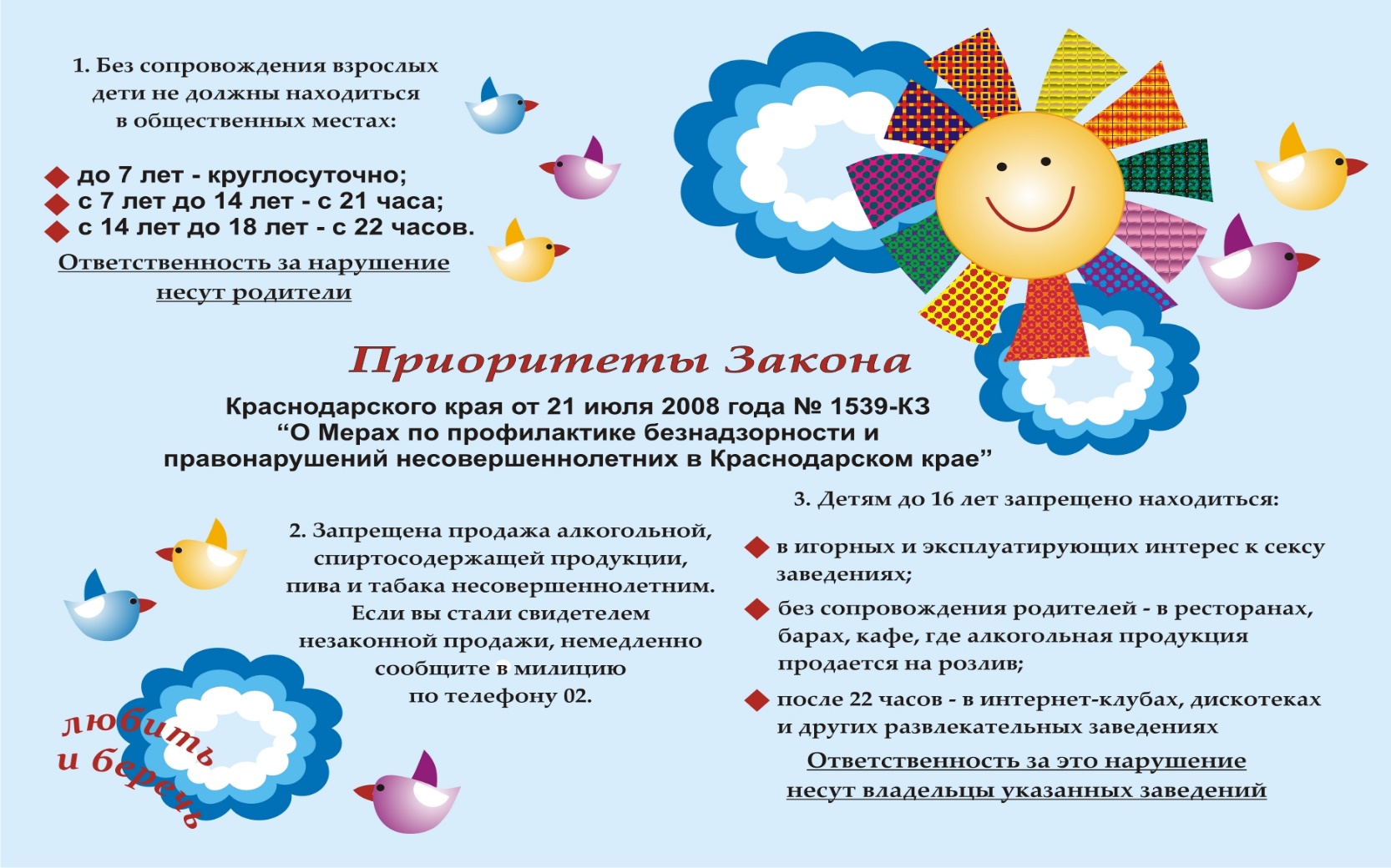 	Принят Законодательным Собранием Краснодарского края 16 июля 2008 года, подписан губернатором Краснодарского края А.Н. Ткачёвым 21июля 2008 года, вступил в силу 1 августа 2008 года.Я взяла интервью у моей мамы на тему что она думает о законе 1539Мнение об этом законе: Положительное. Потому что этот закон заставил родителей контролировать своих детей. Я думаю, что благодаря этому закону удастся  уменьшить  количество преступлений среди несовершеннолетних Чего родители боятся больше: наказания или того что с ребенком что-то  случится? Того что  с ребенком что- то случится. Ведь родителей волнует его безопасность.Как вы считаете можно ли  отпускать детей  со знакомыми после 21:00: нет, только с близкими.Наказание родителей, предусмотренные Законом:
Предупреждение; 
Административный штраф; 
При угрозе жизни и здоровью ребёнка-отобрание его у родителей и лишение их родительских прав.Поэтому, если не хочешь, чтобы у твоих родителей были не- приятности- НЕ  НАРУШАЙ ЗАКОН.